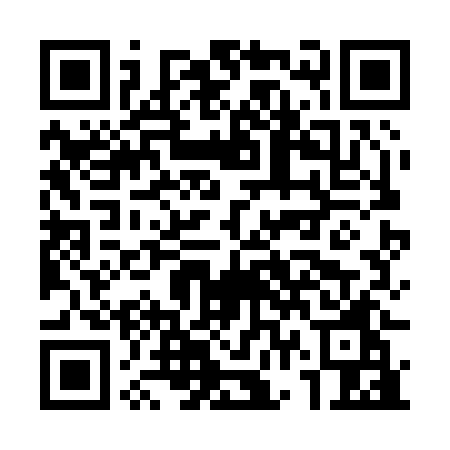 Prayer times for Shute Harbour, AustraliaWed 1 May 2024 - Fri 31 May 2024High Latitude Method: NonePrayer Calculation Method: Muslim World LeagueAsar Calculation Method: ShafiPrayer times provided by https://www.salahtimes.comDateDayFajrSunriseDhuhrAsrMaghribIsha1Wed5:066:2112:023:185:426:532Thu5:066:2212:023:175:426:533Fri5:076:2212:023:175:416:524Sat5:076:2212:023:165:416:525Sun5:076:2312:023:165:406:516Mon5:076:2312:013:165:406:517Tue5:086:2312:013:155:396:518Wed5:086:2412:013:155:396:509Thu5:086:2412:013:155:386:5010Fri5:096:2512:013:145:386:4911Sat5:096:2512:013:145:376:4912Sun5:096:2512:013:145:376:4913Mon5:096:2612:013:135:376:4914Tue5:106:2612:013:135:366:4815Wed5:106:2712:013:135:366:4816Thu5:106:2712:013:135:356:4817Fri5:116:2712:013:125:356:4718Sat5:116:2812:013:125:356:4719Sun5:116:2812:013:125:346:4720Mon5:116:2912:013:125:346:4721Tue5:126:2912:013:115:346:4722Wed5:126:2912:023:115:346:4623Thu5:126:3012:023:115:336:4624Fri5:136:3012:023:115:336:4625Sat5:136:3112:023:115:336:4626Sun5:136:3112:023:115:336:4627Mon5:146:3112:023:115:336:4628Tue5:146:3212:023:115:326:4629Wed5:146:3212:023:105:326:4630Thu5:156:3312:023:105:326:4631Fri5:156:3312:033:105:326:46